Nuova nomina in ABB: Joerg Theis Presidente di B&RUn manager internazionale di grande esperienza a capo della divisione Machine Automation di ABBABB ha nominato Joerg Theis nuovo Presidente di B&R, la divisione Machine Automation di ABB, a partire dal 1° aprile 2021. Succede a Clemens Sager che ha gestito la divisione ad interim dal 1° gennaio 2021. Theis, nel gruppo ABB da 23 anni, ha una profonda esperienza nell'automazione di processo e di fabbrica, in particolare nei settori dei beni di consumo, farmaceutico, alimentare, industrie ibride e automobilistico, con un focus sullo sviluppo di offerte di servizi digitali. Ha vissuto e lavorato in Europa e in Asia e, più recentemente, è stato responsabile per l'Asia della divisione Process Automation di ABB per le industrie energetiche, con sede a Singapore. Theis si trasferirà ora al quartier generale globale di B&R a Eggelsberg, in Austria."Joerg ha una straordinaria esperienza globale nell'automazione e nei servizi digitali e una spiccata mentalità imprenditoriale", ha commentato Sami Atiya, Presidente della business ABB Robotics and Discrete Automation. "Con la sua profonda conoscenza del settore e la comprovata esperienza nello sviluppo strategico del business, è il leader ideale per supportare la crescita di B&R, continuando a mantenere il focus sui clienti e sull’innovazione, guidando al contempo l'espansione geografica e del portfolio"."Sono onorato di avere l'opportunità di guidare la divisione Machine Automation di ABB; il nostro lavoro proseguirà basandosi sulla cultura incentrata sul cliente e sull’innovazione, tratti che da sempre caratterizzano e distinguono B&R sul mercato. Non vedo l'ora di lavorare con il team per scrivere insieme il prossimo capitolo della nostra storia di successo", ha detto Joerg Theis.Theis ha conseguito la laurea in ingegneria chimica presso la FH Aachen, in Germania. È cittadino tedesco, è sposato e ha due figli.ABB (ABBN: SIX Swiss Ex) è una società tecnologica leader a livello globale che infonde energia alla trasformazione della società e dell'industria per realizzare un futuro più produttivo e sostenibile. Coniugando il software con il suo portfolio nei campi dell’elettrificazione, della robotica, dell’automazione e del motion, ABB amplia i confini della tecnologia per portare le prestazioni a nuovi livelli. Con una storia di eccellenza iniziata oltre 130 anni fa, il successo di ABB è guidato da 105.000 dipendenti di talento in oltre 100 paesi. www.abb.comABB Robotics & Discrete Automation è un pioniere nella robotica, nell’automazione di macchina e nei servizi digitali avanzati, fornendo soluzioni innovative per una vasta gamma di industrie, dall'automotive all'elettronica alla logistica. In qualità di fornitore leader mondiale di robotica e automazione di macchina, ABB Robotics & Discrete Automation ha fornito più di 500.000 soluzioni robotizzate. Aiuta tutti i clienti a migliorare la flessibilità, l'efficienza, la sicurezza e l'affidabilità, e a ottimizzare la qualità dell'output. Sostiene la loro transizione verso la fabbrica connessa e collaborativa del futuro. ABB Robotics & Discrete Automation impiega più di 10.000 persone in oltre 100 sedi in più di 53 Paesi. www.abb.com/robotics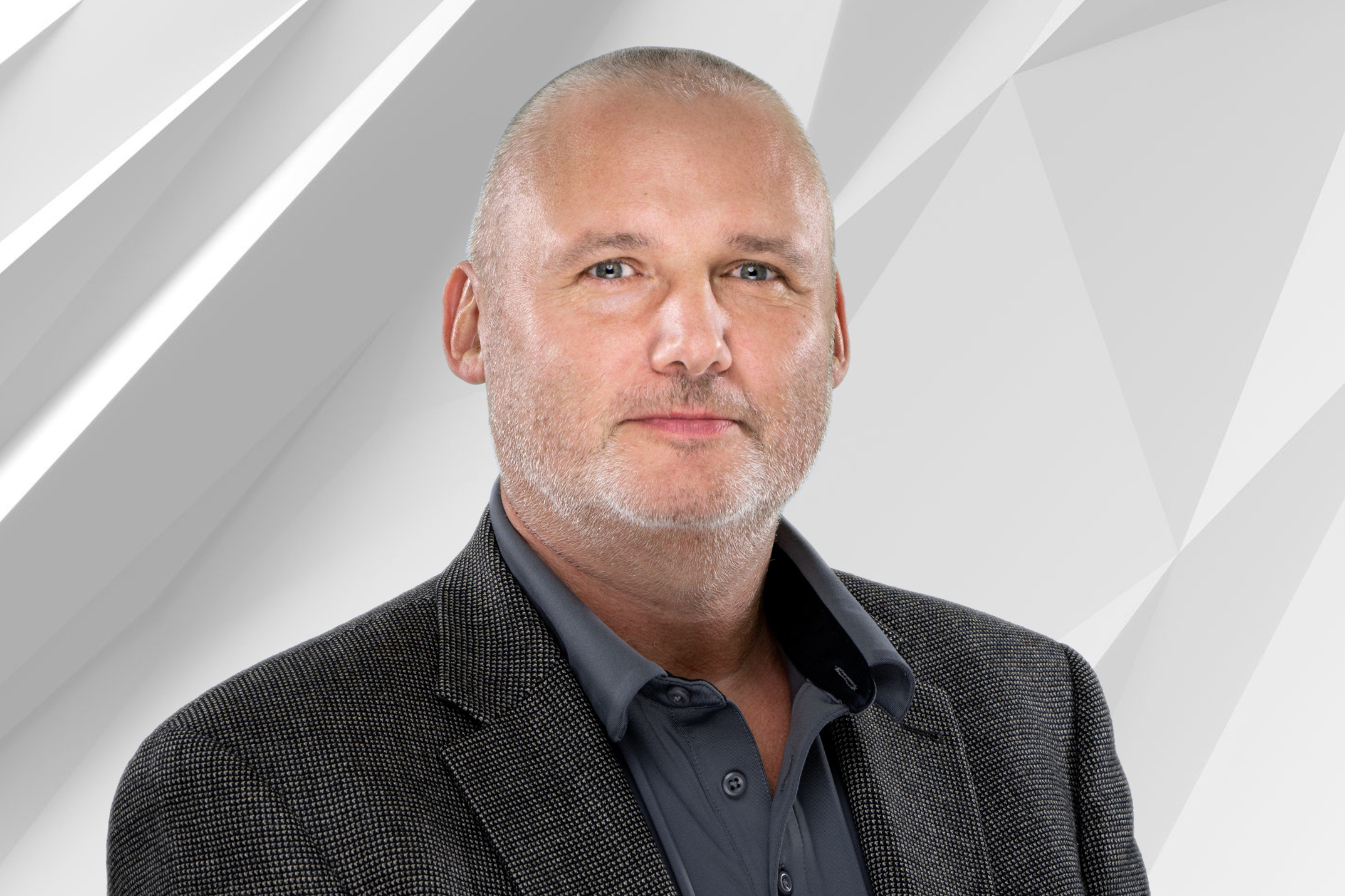 ABB ha nominato Joerg Theis Presidente della divisione Machine Automation (B&R) di ABB, a partire dal 1° aprile 2021.A proposito di B&RGiunta ai suoi primi trent’anni di presenza in Italia, B&R è un'innovativa società di automazione con sede in Austria e uffici in tutto il mondo. B&R è la business unit per la Machine and Factory automation del gruppo ABB.  Come leader mondiale nell'automazione industriale, B&R combina tecnologia all'avanguardia e ingegneria avanzata per for-nire ai clienti in ogni settore industriale soluzioni complete per l'automazione di macchina e di fabbrica, per il controllo di movimento, per l'interfaccia uomo macchina e le tecnologie di sicurezza integrate.  Sfruttando gli standard di comunicazione per l’IIoT come OPC UA, TSN, POWERLINK e openSAFETY, insieme al potente ambiente di sviluppo software Automation Studio, B&R sta costantemente ridefinendo il futuro dell'ingegneria di automazione.  Lo spirito innovativo che mantiene B&R all'avanguardia nell'automazione industriale è guidato dall’impegno nel semplificare i processi e superare le aspettative dei clienti. Per ulteriori informazioni, visitare https://www.br-automation.com. 